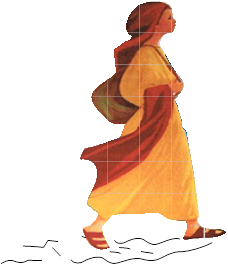 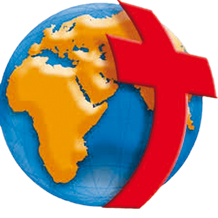 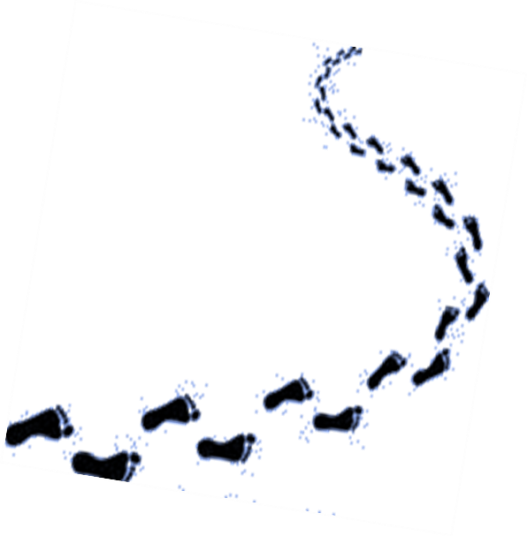 Anno vocazionale2017 - 2018La Chiesa si prepara al sinodo dei vescovi sul tema: “I giovani, la fede e il discernimento vocazionale”, noi accoglieremo la proposta, promuovendo   un Anno vocazionale con Maria nella gioia di servire, accompagnate dalla beata Maria Domenica. PREGHIERA  PER  LE  VOCAZIONI Vogliamo vivere   un anno vocazionale con Maria, madre e modello delle vocazioni e con Maria Domenica faro luminoso e guida sulla strada dell'annuncio e della testimonianza e proposta gioiosa della vocazione per la vita. Con la croce rossa sul petto che ci identifica e orienta il nostro cammino come Ministre degli Infermi, camminiamo assieme al popolo di Dio, nei vari paesi del mondo dove siamo chiamate a servire con gioia il Signore e “i fratelli più piccoli”. (Mt 25,36-40). PreghieraSignore Gesù, insegnaci a chiedere al Padre di inviare operai per la tua vigna, concedici di avere sempre famiglie e comunità veramente cristiane, luogo di nascita delle vocazioni.Risveglia nei nostri giovani l’ideale di seguire Cristo, la volontà ferma di dedicarsi al tuo servizio per continuare la tua missione di amore, insieme al popolo di Dio. Suscita tra noi Signore, vocazioni al sacerdozio, vocazioni religiose e laici, uomini e donne che accolgano l'ispirazione del Vangelo, attingano   forza dall’Eucaristia, e trovino nella Vergine Maria il modello per realizzare il progetto missionario dell’annuncio del Regno di Dio.Dona o Signore, entusiasmo, perseveranza e coraggio a tutti coloro che hai chiamato e ai quali hai affidato un ministero nella tua Chiesa: Il Santo Padre papa Francesco, i Vescovi, i sacerdoti, i diaconi, i religiosi e i laici. O madre dell'Eucaristia, intercedi per noi. Benedici tutti coloro che sono stati scelti per il servizio del Regno. Amen. GiaculatorieSignore, la Messe è molta e gli operai sono pochi, manda operai nella tua messe.Signore, dona alla tua Chiesa numerose e sante vocazioni sacerdotali e religiose.Manda o Signore apostoli e apostole sante che si prendano cura degli infermi con amore e tenerezza come hai fatto Tu. PreghieraCristo Gesù, nostro fratello e amico, abbiamo risposto al tuo invito di pregare per i giovani: per i genitori, gli educatori, i consacrati uomini e donne, i diaconi, i sacerdoti e i vescovi. Rinforza, Signore, la volontà di tutti coloro che hai chiamato, fa che prestino attenzione alla tua voce e abbiano il coraggio di seguire le ispirazioni del tuo spirito. Aumenta, Signore, il numero delle persone che si dedicano al tuo servizio nella gioia, fa che aumentino gli “operai nella tua messe”. Maria, Regina delle vocazioni, intercedi per noi. Amen.PreghieraGesù divino Maestro, che ha chiamato gli Apostoli per seguirti, passa anche oggi sulla nostra strada, nelle nostre famiglie, nelle nostre scuole, continua a ripetere l'invito ai nostri giovani. Dona ad essi la forza di essere fedeli a te, come apostoli laici, come sacerdoti, religiosi e religiose per il bene del popolo di Dio e di tutta l'umanità. Amen.PREGHIERA  A  MARIA   PER  LE  VOCAZIONILe preghiere che seguono possono servire da suggerimento per la preghiera con il popolo, le famiglie; sono citati tre modelli di Vocazione con riflessione biblica.Motivazione:"La Messe è molta, ma gli operai sono pochi, pregate dunque il padrone della messe perché mandi operai alla sua messe" Lc.10,1-20Rivolgiamoci a Maria, madre di Gesù e madre nostra, preghiamo, affinché tutte le persone, in particolare i giovani, sperimentino la bellezza di una vita che si dedica a Dio e al prossimo, si rendano disponibili a rispondere con un generoso “Sì” a Gesù, il Maestro che chiama. Vogliamo ringraziare Dio Padre per il dono della vita, per la chiamata alla santità, per la grazia del battesimo, per essere Chiesa popolo di Dio e discepoli missionari di Gesù Cristo al servizio delle vocazioni, qui e ora.1 Mistero - LA  RICERCAAllora Gesù si voltò e chiese: "Chi cercate?". Gli dissero: "Maestro, dove abiti?" Rispose: "Venite e vedete". Andarono, videro dove viveva e rimasero con lui (Gv 1,38-39).Meditiamo sulla vocazione cristiana:Per vivere la vocazione umana e cristiana alla luce della fede e trasmettere il messaggio di Cristo siamo sollecitati a dare continuità alla missione di Gesù, a vivere il battesimo come chiamata alla santità, ad essere attivi nella comunità cristiana.1 Padre nostro, 5 Ave Maria e Gloria2 Mistero - LA  CHIAMATAGesù disse loro: "Venite con me, e vi farò pescatori di uomini". Lasciando immediatamente le reti, lo seguirono. (Marco1:17-18).I discepoli percepiscono in Gesù Cristo qualcosa di diverso, qualcosa di autentico e profondo e, pertanto, accettano di lasciare immediatamente le reti e di seguirlo.Meditiamo sulla vocazione laicale:Il cristiano laico è colui che vive la sua vocazione battesimale, integrando l'evangelizzazione con la proclamazione profetica e la trasformazione della società. È la missione del laico a trasformare le strutture attraverso la presenza dei valori evangelici all’interno della famiglia, della scuola, della politica, e via dicendo. Un impegno che porta a sentirsi corresponsabili nel servizio della comunità ecclesiale.                 1 Padre nostro, 5 Ave Maria e Gloria3° Mistero – LA   SEQUELA Gesù disse ai discepoli: "Se qualcuno vuol venire dietro a me, rinneghi sé stesso, prenda la sua croce e mi segua". (Mt 16, 24-25)Meditiamo sulla vocazione sacerdotale: Il sacerdote è consacrato dal Sacramento dell’Ordine, al servizio del Popolo di Dio, in qualità di ministro, servitore, pastore e mediatore. La sua missione è quella di incoraggiare le comunità cristiane nella fede, attraverso l’evangelizzazione, la testimonianza, la comunione con tutti i fedeli. 1 Padre nostro, 5 Ave Maria e Gloria4° Mistero – LA  MISSIONEGesù disse loro: "Andate e insegnate a tutte le nazioni, battezzandole nel nome del Padre, del Figlio e dello Spirito Santo. Insegnate a osservare tutto ciò che vi ho comandato. Ecco, io sono con voi tutti i giorni, sino alla fine del mondo". (Mt 28,18-20)Meditiamo sulla Vocazione alla vita consacrataLe religiose, i religiosi, i membri degli istituti secolari, sono persone che si consacrano a Dio, professando i voti di povertà, castità e obbedienza. Vivono in comunità, testimoniano in modo profetico e comunitario il Dio vivente e il suo Regno, come valori assoluti e definitivi. Si impegnano a seguire radicalmente il Signore e si dedicano al servizio della Chiesa e del mondo con totale gratuità, secondo il carisma di ogni Istituto. 1 Padre nostro, 5 Ave Maria e Gloria5° Mistero – LA FEDELTA’"Lo Spirito del Signore è su di me, mi ha mandato ad annunziare ai poveri la buona notizia della salvezza a proclamare un anno di grazia del Signore "   Lc 4,18-19).Meditiamo sulla Vocazione  MissionariaMissionario è il cristiano che, come laico, sacerdote, religioso, dedica la propria vita a trasmettere agli altri la luce e la gioia della fede. Spetta al missionario portare il Vangelo in tutti i luoghi e a tutti i popoli, attraverso la testimonianza e la parola, in un contesto di rispetto e di amore per le culture locali.               1 Padre nostro, 5 Ave Maria e GloriaSalve regina…. Intenzioni della comunità locale.PreghieraCristo Gesù, nostro fratello e amico, abbiamo risposto al tuo invito di pregare per i giovani: per i genitori, gli educatori, i consacrati uomini e donne, i diaconi, i sacerdoti e i vescovi. Rinforza, Signore, la volontà di tutti coloro che hai chiamato, fa che prestino attenzione alla tua voce e abbiano il coraggio di seguire le ispirazioni del tuo spirito. Aumenta, Signore, il numero delle persone che si dedicano al tuo servizio nella gioia, manda nuovi “operai nella tua messe”. Maria, Regina delle vocazioni, intercedi per noi.    			Amen.Gesù divino Maestro, hai chiamato gli Apostoli per seguirti, passa anche oggi sulla nostra strada, nelle nostre famiglie, nelle nostre scuole, continua a ripetere l'invito ai nostri giovani. Dona ad essi la forza di essere fedeli a te, come apostoli laici, come sacerdoti, religiosi e religiose per il bene del popolo di Dio e di tutta l'umanità. SECONDO   SCHEMASignore, “la Messe è molta e gli operai sono pochi, manda operai nella tua messe”.Lettore: Ci siamo riuniti per chiedere al Signore di inviare gli operai a lavorare nella sua vigna; ci uniamo con sentimenti fraterni a tutto il popolo di Dio la Chiesa, che prega nelle comunità per questa intenzione. Gesù ci ha detto di pregare per le Vocazioni, perché la "Messe è molta e i lavoratori sono pochi". Preghiamo per le vocazioni sacerdotali, religiose e laiche affinché tutti assieme proclamino il nome di Gesù Cristo al mondo, e Dio sia amato e glorificato.Lettore: Iniziamo con il segno della nostra fede.1 ° decina - LA RICERCA (accendere la prima candela con la parola Ricerca)Lettore: "Allora Gesù si voltò verso di essi e vedendo che lo seguivano, domandò:" Chi cercate? Gli dissero: "Rabbi, dove abiti?"  e Gesù: "Venite e vedrete". Andarono, videro dove viveva e rimasero con lui quel giorno. Erano quasi le quattro del pomeriggio "(Gv 1,38-39).Meditazione (silenzio)Lettore: "Maestro dove abiti?"  Questa è la domanda dei discepoli Andrea e Giovanni; è simile alle domande della nostra ricerca, a volte ci agitiamo al pensiero:” Dove troverò la felicità?", Come sarò felice? Qual è il progetto di Dio su di me? Cosa vuole Dio da me? sono felice? Vale la pena porsi queste domande.Preghiera Tutti: Maria, tu che hai detto "sì" alla chiamata di Dio, prega per noi in modo che i battezzati possano discernere la loro vocazione. Fa che tutti prendano coscienza che dicendo "sì" al progetto di Dio, saranno felici, perché Dio ci ha creato per la felicità.Padre nostro, Ave Maria, Gloria.Signore, la Messe è molta e gli operai sono pochi, manda operai nella tua messe.2 ° decina -   LA CHIAMATA (accendere la seconda candela con la parola chiamata).Lettore: Gesù disse loro: "Venite con me, e vi farò pescatori di uomini". Lasciando immediatamente le reti, lo seguirono. (Mc 1,17-18).Meditazione (silenzio)Lettore: I discepoli percepiscono in Gesù Cristo qualcosa di diverso, qualcosa di autentico e profondo e, pertanto, accettano di lasciare immediatamente le reti e di seguirlo. A volte io, a differenza dei discepoli, mi lascio prendere dalla routine quotidiana e mi adagio nelle mie comodità, mi chiedo: presto attenzione allo sguardo di Gesù ogni volta che Lui mi viene incontro sul mio cammino? Ho paura di impegnarmi come discepolo missionario?Preghiera Tutti: Maria, tu che hai detto "sì" alla chiamata di Dio, prega per noi e in particolare per i giovani, perché si lascino attrarre dall'Amore di Padre, cerchino di conoscere la sua volontà, si lascino guidare da Lui, consapevoli che Dio è Amore e vuole soltanto la nostra felicità. Padre nostro, Ave Maria, Gloria. Signore, la Messe è molta e gli operai sono pochi, manda operai nella tua messe.3 ° decina -  LA SEQUELA  (accendere la terza candela con la parola "sequela").Lettore: " Gesù disse ai suoi discepoli: Se qualcuno vuole venire dietro a me, rinneghi sé stesso, prenda la sua croce e mi segua. Poiché chi vorrà salvare la propria vita la perderà, ma chi perderà la propria vita per amore mio, la troverà” (Mt 16, 24-25). Meditazione (silenzio)Lettore: Accettare la chiamata di Cristo alla vita consacrata, religiosa o sacerdotale, missionaria, matrimoniale o laica significa assumere la vocazione cristiana che richiede la decisione di amare il Signore e di camminare con Lui. È un sentiero che guida alla santità, porta a vivere il Vangelo con gioia, a superare le prove che si incontrano, consapevoli che la Croce è via alla Risurrezione.  Preghiera Tutti: Maria, tu che ha detto "sì" al progetto di Dio, prega per noi battezzati in modo che non abbiamo paura di rispondere alla chiamata del Signore. Aiutaci a capire che Dio è Amore e desidera soltanto la felicità delle sue creature. Padre nostro, Ave Maria, Gloria.“La Messe è molta e gli operai sono pochi”Tutti: manda o Signore, operai nella tua messe”.4 ° decina - LA MISSIONE (accendere la quarta candela con la parola Missione)Lettore: Andate: ecco io vi mando come agnelli in mezzo a lupi; Quando entrerete in una città e vi accoglieranno, mangiate quello che vi sarà messo dinanzi, curate i malati che vi si trovano, e dite loro: il regno di Dio è vicino a te." (Lc 10,3-9). Meditazione (silenzio)Lettore: Tutti i battezzati devono vivere come discepoli missionari. "Andate, Vai, ti mando ..." è il mandato di Cristo per tutti. Mi interrogo: Sono stato scelto per il ministero sacerdotale? Mi sento chiamato alla vita missionaria consacrata? Desidero formare una famiglia cristiana? Sono un laico impegnato? Condivido questi interrogativi sul mio futuro con i miei genitori? Chiedo aiuto alla guida spirituale?  Prego, medito sulla Parola, chiedo la luce dello Spirito Santo?Preghiera: Maria, tu che hai detto "Sì" alla chiamata di Dio, prega per noi, perché anche noi possiamo abbracciare il progetto di Dio nella nostra vita rispondendo il nostro «sì» alla sua chiamata per la missione di annunciare il Regno. Attratti dall'amore del padre, il nostro servizio missionario ci porterà alla felicità.Padre nostro, Ave Maria, Gloria.5° decina -  radicale  fedeltà’ (accendere la quinta candela con la parola fedeltà)Lettore: "[...] Le Volpi hanno le loro tane, gli uccelli del cielo i loro nidi, ma il figlio dell'uomo non ha dove riposare la testa ". [...] "Chi mette mano all'aratro e guarda indietro non è degno di me" (Luca 57-62).Meditazione (silenzio)Lettore: Gesù chiama i battezzati a consegnarsi radicalmente al servizio del Regno di Dio. Dobbiamo stare attenti: il Regno di Dio è esigente; richiede la ricerca dello sguardo di Gesù nel Vangelo e nelle profondità del nostro cuore; è necessario trovare in Gesù il senso della vita, del distacco dal mondo e da noi stessi, discernere e rispondere con coraggio.Preghiera: Maria, tu che hai detto "Sì" alla chiamata di Dio, proteggi coloro che sono stati chiamati al sacerdozio, al diaconato, ad essere missionari, religiosi e religiose. Preghiamo per loro, affinché non guardino indietro. I seminaristi siano costanti e, ispirati dallo Spirito Santo, pronuncino il proprio "Sì” per sempre.Padre nostro, Ave Maria, gloria.“La Messe è molta e gli operai sono pochi”Tutti: manda o Signore, operai nella tua messe”.Ringraziamo la Vergine Maria, che intercede per la Chiesa il dono delle vocazioni.Preghiamo la Salve Regina.PreghieraCristo Gesù, nostro fratello e amico, abbiamo risposto al tuo invito di pregare per i giovani: per i genitori, gli educatori, i consacrati uomini e donne, i diaconi, i sacerdoti e i vescovi. Rinforza, Signore, la volontà di tutti coloro che hai chiamato, fa che prestino attenzione alla tua voce e abbiano il coraggio di seguire le ispirazioni del tuo spirito. Aumenta, Signore, il numero delle persone che si dedicano al tuo servizio nella gioia, fa che aumentino gli “operai nella tua messe”. Maria, Regina delle vocazioni, intercedi per noi. Amen.Terzo Schema"Gesù e i suoi primi discepoli”Primo mistero : “Gesù sente compassione per la folla” (Mt 9, 36-38)Lettura: “Gesù percorreva tutte le città e i villaggi, insegnando nelle loro sinagoghe, predicando il vangelo del regno e curando ogni malattia e infermità. Vedendo le folle ne sentì compassione, perché erano stanche e sfinite, come pecore senza pastore. Allora disse ai suoi discepoli: “La messe è molta, ma gli operai sono pochi! Pregate dunque il padrone della messe che mandi operai nella sua messe!”Preghiamo: “Manda, Signore, operai nella tua messe,  la Messe è molta e gli operai sono pochi.”Chiediamo al Signore di mandare operai nella sua messe,  perché  portino  la  luce del Vangelo  nel mondo di oggi e siano testimoni  della Compassione di Dio per gli uomini  e le donne del nostro tempo. Cuore di Gesù, provvedi alla tua Chiesa  buone e sante vocazioni.Secondo mistero: “Gesù chiama i suoi discepoli a stare con Lui"Lettura - Gv 1, 35-39 “Il giorno dopo Giovanni stava ancora là con due dei suoi discepoli e, fissando lo sguardo su Gesù che passava, disse: “Ecco l’agnello di Dio!”. E i suoi due discepoli, sentendolo parlare così, seguirono Gesù. Gesù allora si voltò e, osservando che essi lo seguivano, disse loro: “Che cosa cercate?”. Gli risposero: “Rabbi – che, tradotto, significa Maestro, dove dimori?”. Disse loro: “Venite e vedrete”. Andarono dunque e videro dove egli dimorava e quel giorno rimasero con lui; erano circa le quattro del pomeriggio”.Chiediamo agli animatori della pastorale vocazionale, di invitare con gioia i giovani  a fare l'esperienza di stare con Gesù.Terzo mistero: “Gesù esprime le esigenze come condizione necessaria per essere suoi discepoli. Lettura: dal Vangelo secondo Luca 9,57-62In quel tempo, mentre andavano per la strada, un tale disse a Gesù: “Ti seguirò dovunque tu vada”. Gesù gli rispose: “Le volpi hanno le loro tane e gli uccelli del cielo i loro nidi, ma il Figlio dell’uomo non ha dove posare il capo”. A un altro disse: “Seguimi”. E costui rispose. “Signore, concedimi di andare prima a seppellire mio padre”. Gesù replicò: “Lascia che i morti seppelliscano i loro morti; tu va’ e annunzia il regno di Dio”. Un altro disse: “Ti seguirò, Signore, ma prima lascia che io mi congedi da quelli di casa”. Ma Gesù gli rispose: “Nessuno che ha messo mano all’aratro e poi si volge indietro, è adatto per il regno di Dio”.Preghiamo per coloro che hanno già fatto la scelta di seguire  Gesù, di rimanere saldi e di perseverare nella loro vocazione. Preghiamo per chi ha paura di prendere la  decisione di seguire Gesù, affinchè  mettano la loro fiducia nel Signore.Quarto mistero: “Gesù   invia   in missione  i  suoi discepoli" Lettura: dal Vangelo secondo Luca 10;1-3 Il Signore designò altri settantadue e li inviò a due a due avanti a sé in ogni città e luogo dove egli stesso era andare. Egli disse loro: "La messe è molta, ma gli operai sono pochi.  Pregate dunque il padrone della messe perché mandi operai per la sua messe. Andate! Ecco, io vi mando come agnelli in mezzo ai lupi. Preghiamo per tutti coloro che stanno pagando a caro prezzo un servizio pastorale e missionario. Quinto mistero: “La  condivisione tra Gesù e i suoi  apostoli" Lettura: dal Vangelo secondo Luca 10;17-20 *I settantadue discepoli ritornarono pieni di gioia dicendo: Signore, anche i demoni si sono sottomessi a noi nel tuo nome. *Ma egli disse loro: Vedevo satana cadere dal cielo come un fulmine. *Ecco, io vi ho dato potere di calpestare serpenti e scorpioni e di schiacciare ogni potenza del nemico; e niente vi potrà nuocere. *Ma non vi rallegrate perché gli spiriti vi stanno sottomessi; rallegratevi piuttosto perché i vostri nomi sono scritti nei cieli.Preghiamo per tutti i giovani che sono chiamati da Gesù per sperimentare la gioia di condividere con lui l'amore di dare la loro vita per il suo regno e condividerlo con altri giovani.          Salve ReginaPreghieraCristo Gesù, nostro fratello e amico, abbiamo risposto al tuo invito di pregare per i giovani: per i genitori, gli educatori, i consacrati uomini e donne, i diaconi, i sacerdoti e i vescovi. Rinforza, Signore, la volontà di tutti coloro che hai chiamato, fa che prestino attenzione alla tua voce e abbiano il coraggio di seguire le ispirazioni del tuo spirito. Aumenta, Signore, il numero delle persone che si dedicano al tuo servizio nella gioia, fa che aumentino gli “operai nella tua messe”. Maria, Regina delle vocazioni, intercedi per noi. Amen.PreghieraGrazie o Padre, per aver donato alla tua  Chiesa Maria Domenica come faro luminoso della carità, luce e guida del nostro cammino. Grazie Gesù, Tu hai fatto risplenderesul  volto di Maria Domenicail tuo Amore e la Tua tenerezzaverso gli infermi.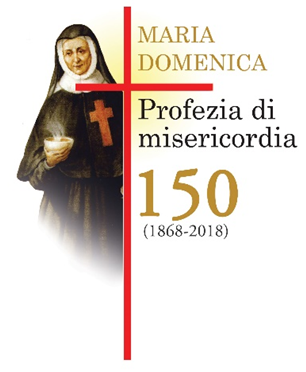 Pensieri sul discepolato della beata Maria Domenica “Gesù ci ha amato con un amore infinito, fino a morire in croce dissanguato per noi, e noi, non lo ameremo, almeno come possiamo, secondo la nostra debolezza, e non desidereremo di sempre più amarlo?”       (Scritti, p. 21).“Medita chi sono, dice Gesù e che cosa ho fatto per te…” Io sono la Via, la Verità e la Vita”; se tu sarai fedele nel cercare la Verità, avrai la vera libertà di spirito che ti condurrà alla vita vera e felice, vita di amore, di perpetuo e purissimo amore, vita eterna”.  (Scritti p. 69-70)“La grazia della vocazione non è una grazia straordinaria? Perciò la nostra gratitudine, e soprattutto il nostro amore, dovrà essere grande. Consapevoli della nostra debolezza ricorriamo a Maria, nostra Madre amorosissima, per ottenerlo”. (Scritti, p. 154). “Iddio per sua bontà ti invita a farti sua sposa e ti chiama a servirlo nella persona delle povere inferme. Non c’è gloria più grande di quella di servire Gesù Cristo stesso nelle sue sofferenze. Tomaso da Kempis dice che colui che serve i malati con questo spirito tiene Gesù per mano. L’assistenza ai malati dice S. Agostino, è sorella degli angeli e amica di Gesù Cristo.”       (Scritti p. 80) Amate Dio, amate le sue creature, specialmente le più bisognose, inferme e moribonde, in esse riconoscete Gesù stesso” (testamento spirituale, Scritti, p. 182).Preghiera a Maria DomenicaO Dio nostro Padre,che nella beata Maria Domenica ci hai offerto la viva testimonianza di una donna in continua ricerca della tua volontà,interamente consacrata a diffondere nel mondola tenerezza della tua misericordiaverso i malati e i sofferenti, per sua intercessioneconcedi a me e ai miei cari, la salute del corpo e dello spiritoe la grazia che ti chiedo….Beata Maria Domenica prega per noiPer informazioni e per notificare grazie ottenute rivolgersi a: Suore Ministre degli Infermi di San Camillo; Casa Madre -Via Elisa 4, 55100 Lucca, tel. 0583/491431Casa provinciale - Via S. Martino 100, 55049-Viareggio (Lc) tel. 0584/425033   e-mail:  segr.provinciait@gmail.com